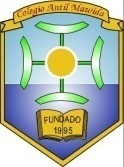 HORARIOS DE CLASES 2020II MEDIO B ZOOMDIRECCIÓN - UTPProfesorNATALIA ROLDAN:LUNESMARTES MIÉRCOLES JUEVES VIERNES 9:00-9:40TECNOLOGIAED FISICA Y SALUDARTES VISUALES10:00-10:40LENGUA Y LITERATURALENGUA Y LITERATURALENGUA Y LITERATURAHISTORIA, GEOGRAFÌA Y CS SOCIALESFISICA11:00-11:40HISTORIA, GEOGRAFÌA Y CS SOCIALESMATEMATICAQUIMICALENGUAJE TALLERLENGUAJE TALLER12:00-12:40MATEMATICAHISTORIA, GEOGRAFÌA Y CS SOCIALESMATEMATICAED FISICA Y SALUDINGLES12:40-13:20BIOLOGIAINGLESASIGNATURADOCENTELINK ZOOMLINK ZOOMLENGUAJE Y LITERATURAANA MARÌA MORENO2667948356 2667948356 INGLÉSCAROLINA YAÑEZ5961151371 5961151371 MATEMÁTICANATALIA ROLDAN 4741068904 4741068904HISTORIA, GEOGRAFÌA Y CS SOCIALESCECILIA LLANOS8399799596 8399799596 BIOLOGIA Y FÍSICADANIELA PEREIRA4101299724 4101299724 QUÍMICAYALILA AGUAD9041498483 ARTES VISUALES Y TECNOLOGIACRISTINA LEYTON2162498424 2162498424 ED FISICA Y SALUDCAMILO NAVARRETE4566016272 4566016272 LENGUAJE TALLERANA MARÌA MORENO2667948356 2667948356 